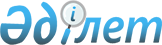 Бұқар жырау аудандық мәслихатының 2014 жылғы 28 ақпандағы № 4 "Бұқар жырау ауданының Әлеуметтік көмек көрсетудің, оның мөлшерлерін белгілеудің және мұқтаж азаматтардың жекелеген санаттарының тізбесін айқындаудың қағидаларын бекіту туралы" шешіміне өзгеріс енгізу туралы
					
			Күшін жойған
			
			
		
					Қарағанды облысы Бұқар жырау аудандық мәслихатының 2022 жылғы 5 желтоқсандағы № 6 шешімі. Қазақстан Республикасының Әділет министрлігінде 2022 жылғы 13 желтоқсанда № 31080 болып тіркелді. Күші жойылды - Қарағанды облысы Бұқар жырау аудандық мәслихатының 2024 жылғы 7 ақпандағы № 5 шешімімен
      Ескерту. Күші жойылды - Қарағанды облысы Бұқар жырау аудандық мәслихатының 07.02.2024 № 5 шешімімен (оның алғаш ресми жарияланған күнінен кейін күнтізбелік он күн өткен соң қолданысқа енгізіледі).
      Бұқар жырау аудандық мәслихаты ШЕШТІ:
      1. Бұқар жырау аудандық мәслихатының "Бұқар жырау ауданының "Әлеуметтік көмек көрсетудің, оның мөлшерлерін белгілеудің және мұқтаж азаматтардың жекелеген санаттарының тізбесін айқындаудың қағидаларын бекіту туралы" 2014 жылғы 28 ақпандағы №4 (нормативтік құқықтық актілерді мемлекеттік тіркеу тізілімінде № 2571 болып тіркелген) шешіміне келесі өзгеріс енгізілсін:
      көрсетілген шешіммен бекітілген, әлеуметтік көмек көрсетудің, оның мөлшерлерін белгілеудің және мұқтаж азаматтардың жекелеген санаттарының тізбесін айқындаудың қағидалары, осы шешімнің қосымшасына  сәйкес жаңа редакцияда жазылсын.
      2. Осы шешім оның алғашқы ресми жарияланған күнінен кейін күнтізбелік он күн өткен соң қолданысқа енгізіледі. Бұқар жырау ауданының Әлеуметтік көмек көрсетудің, оның мөлшерлерін белгілеудің және мұқтаж азаматтардың жекелеген санаттарының тізбесін айқындаудың қағидалары
      1. Бұқар жырау ауданының әлеуметтік көмек көрсетудің, оның мөлшерлерін белгілеудің және мұқтаж азаматтардың жекелеген санаттарының тізбесін айқындаудың қағидалары (бұдан әрі – Қағидалар) "Қазақстан Республикасында мүгедектігі бар адамдарды әлеуметтік қорғау туралы" Қазақстан Республикасының Заңы, "Ардагерлер туралы" Қазақстан Республикасының Заңына сәйкес және Қазақстан Республикасы Үкіметінің 2013 жылғы 21 мамырдағы № 504 "Әлеуметтік көмек көрсетудің, оның мөлшерлерін белгілеудің және мұқтаж азаматтардың жекелеген санаттарының тізбесін айқындаудың үлгілік қағидаларын бекіту туралы" қаулысына (бұдан әрі – Үлгілік қағидалар) сәйкес әзірленді және әлеуметтік көмек көрсетудің, оның мөлшерлерін белгілеудің және мұқтаж азаматтардың жекелеген санаттарының тізбесін айқындаудың тәртібін белгілейді. 1-тарау. Жалпы ережелер
      2. Осы Қағидаларда пайдаланылатын негізгі терминдер мен ұғымдар:
      1) "Азаматтарға арналған үкімет" мемлекеттік корпорациясы (бұдан әрі-уәкілетті ұйым) – Қазақстан Республикасының заңнамасына сәйкес мемлекеттік қызметтерді, табиғи монополиялар субъектілерінің желілеріне қосуға арналған техникалық шарттарды беру жөніндегі қызметтерді және квазимемлекеттік сектор субъектілерінің қызметтерін көрсету, "бір терезе" қағидаты бойынша мемлекеттік қызметтерді, табиғи монополиялар субъектілерінің желілеріне қосуға арналған техникалық шарттарды беру жөніндегі қызметтерді, квазимемлекеттік сектор субъектілерінің қызметтерін көрсетуге өтініштер қабылдау және көрсетілетін қызметті алушыға олардың нәтижелерін беру жөніндегі жұмысты ұйымдастыру сондай-ақ электрондық нысанда мемлекеттік қызметтер көрсетуді қамтамасыз ету үшін Қазақстан Республикасы Үкіметінің шешімі бойынша құрылған, жылжымайтын мүлікке құқықтарды оның орналасқан жері бойынша мемлекеттік тіркеуді жүзеге асыратын заңды тұлға;
      2) атаулы күндер – жалпыхалықтық тарихи, рухани, мәдени маңызы бар және Қазақстан Республикасы тарихының барысына ықпал еткен оқиғалар;
      3) арнайы комиссия – өмірлік қиын жағдайдың туындауына байланысты әлеуметтік көмек көрсетуге үміткер адамның (отбасының) өтінішін қарау бойынша Бұқар жырау ауданы әкімінің шешімімен құрылатын комиссия;
      4) ең төмен күнкөріс деңгейі – "Қазақстан Республикасының Стратегиялық жоспарлау және реформалар агенттігі Ұлттық статистика бюросының Қарағанды облысы бойыншадепартаменті" республикалық мемлекеттік мекемесі есептейтін мөлшері бойынша ең төмен тұтыну себетінің құнына тең, бір адамға қажетті ең төмен ақшалай кіріс;
      5) мереке күндері – Қазақстан Республикасының ұлттық және мемлекеттік мереке күндері;
      6) отбасының (азаматтың) жан басына шаққандағы орташа табысы – отбасының жиынтық табысының айына отбасының әрбір мүшесіне келетін үлесі;
      7) өмірдегі қиын жағдай – азаматтың тыныс-тіршілігін объективті түрде бұзатын, ол оны өз бетінше еңсере алмайтын ахуал;
      8) уәкілетті орган – "Бұқар жырау аудандық жұмыспен қамту және әлеуметтік бағдарламалар бөлімі" мемлекеттік мекемесі;
      9) учаскелік комиссия-әлеуметтік көмек алуға өтініш білдірген адамдардың (отбасылардың) материалдық жағдайына тексеру жүргізу және қорытындылар дайындау үшін кент, ауыл, ауылдық округ әкімінің шешімімен құрылатын комиссия;
      10) шекті шама – әлеуметтік көмектің бекітілген ең жоғары мөлшері.
      3. Осы Қағидалар Бұқар жырау ауданының аумағында тұрақты тұратын адамдарға таралады.
      4. "Қазақстан Республикасында мүгедектегі бар адамдарды әлеуметтік қорғау туралы" Қазақстан Республикасы Заңының 16-бабында және "Ардагерлер туралы" Қазақстан Республикасының Заңы 10-бабының 2) тармақшасында, 11-бабының 2) тармақшасында, 12-бабының 2) тармақшасында және 13-бабының 2) тармақшасында, 17-бабында көзделген әлеуметтік қолдау шаралары осы Қағидаларда белгіленген тәртіпте көрсетіледі.
      5. Әлеуметтік көмек біржолғы және (немесе) мерзімді түрде (ай сайын, тоқсан сайын, жартыжылдықта 1 рет) көрсетіледі. 2-тарау. Әлеуметтік көмек алушылар санаттарының тізбесін айқындау және әлеуметтік көмектің мөлшерлерін белгілеу тәртібі
      6. Мереке күндері мен атаулы күндерге біржолғы әлеуметтік көмек азаматтардың мынадай санаттарына көрсетіледі:
      1) 15 ақпан - Ауғанстан Демократиялық Республикасынан Кеңес әскерлерінің шектеулі контингентінің шығарылған күні:
      басқа мемлекеттер аумағындағы ұрыс қимылдарының ардагерлеріне;
      бұрынғы Кеңестік Социалистік Республика Одағын (бұдан әрі - КСР Одағы) қорғау кезінде, әскери қызметтің өзге де міндеттерін басқа кезеңдерде атқару кезінде жаралануы, контузия алуы, мертігуі салдарынан немесе майданда болуына байланысты, сондай-ақ Ауғанстанда немесе ұрыс қимылдары жүргізілген басқа да мемлекеттерде әскери қызметін өткеру кезінде ауруға шалдығуы салдарынан мүгедектік белгіленген әскери қызметшілер;
      Ауғанстандағы немесе ұрыс қимылдары жүргiзiлген басқа да мемлекеттердегi ұрыс қимылдары кезiнде жаралануы, контузия алуы, мертігуі, ауруға шалдығуы салдарынан қаза тапқан (хабар-ошарсыз кеткен) немесе қайтыс болған әскери қызметшiлердiң отбасыларына;
      1992 жылғы қыркүйектен 2001 жылғы ақпанға дейінгі кезеңде Тәжікстан-Ауғанстан учаскесінде Тәуелсіз Мемлекеттер Достастығының шекарасын күзетуді күшейту жөніндегі мемлекетаралық шарттар мен келісімдерге сәйкес міндеттерді орындаған Қазақстан Республикасының әскери қызметшілеріне;
      2003 жылғы тамыздан 2008 жылғы қазанға дейінгі кезеңде Ирактағы халықаралық бітімгершілік операцияға бітімгерлер ретінде қатысқан Қазақстан Республикасының әскери қызметшілеріне;
      Таулы Қарабақтағы этносаралық жанжалды реттеуге қатысқан әскери қызметшілерге, сондай-ақ бұрынғы КСР Одағының ішкі істер және мемлекеттік қауіпсіздік органдарының басшы және қатардағы құрамының адамдары;
      бұрынғы КСР Одағы үкіметтік органдарының шешімдеріне сәйкес басқа мемлекеттер аумағындағы ұрыс қимылдарына қатысқан Кеңес Армиясының, Әскери-теңіз флотының, Мемлекеттік қауіпсіздік комитетінің әскери қызметшілеріне, бұрынғы КСР Одағы ішкі істер министрлігінің басшы және қатардағы құрамының адамдары (әскери мамандар мен кеңесшілерді қоса алғанда);
      2) 21-23 наурыз - Наурыз мейрамы:
      "Алтын алқа", "Күміс алқа" алқаларымен наградталған немесе бұрын "Батыр Ана" атағын алған, І және ІІ дәрежелі "Ана даңқы" ордендерімен наградталған көп балалы аналарға;
      төрт және одан да көп кәмелетке толмаған балалары, оның ішінде кәмелеттік жасқа толғаннан кейін оқу орындарын бітіретін уақытқа дейін (бірақ жиырма үш жасқа толғанға дейін) орта, техникалық және кәсіптік, жоғары оқу орындарында күндізгі оқу нысаны бойынша оқитын балалары бар көп балалы отбасыларға;
      3) 9 мамыр - Жеңіс күні:
      Ұлы Отан соғысына қатысушыларға, атап айтқанда, Ұлы Отан соғысы кезеңінде, сондай-ақ бұрынғы Кеңестік Социалистік Республикалар Одағын қорғау бойынша басқа да ұрыс операциялары кезiнде майдандағы армия мен флоттың құрамына кiрген әскери бөлiмдерде, штабтар мен мекемелерде қызмет өткерген әскери қызметшiлерге, Ұлы Отан соғысының партизандары мен астыртын әрекет етушiлерiне;
      Ұлы Отан соғысы кезеңінде жаралануы, контузия алуы, мертігуі немесе ауруға шалдығуы салдарынан болған мүгедектігі бар адамдар, атап айтқанда, Ұлы Отан соғысы кезеңінде майданда, ұрыс қимылдары ауданында, майдан маңындағы теміржол учаскелерінде, қорғаныс шептерінің, әскери-теңіз базалары мен әуеайлақтардың құрылысжайларында жаралануы, контузия алуы, мертігуі немесе ауруға шалдығуы салдарынан мүгедектік белгіленген майдандағы армия мен флоттың әскери қызметшілері, Ұлы Отан соғысының партизандары мен астыртын әрекет етушілері, сондай-ақ жұмысшылар мен қызметшілерге;
      Ұлы Отан соғысы жылдарында тылдағы қажырлы еңбегі мен мінсіз әскери қызметі үшін бұрынғы КСР Одағының ордендерімен және медальдарымен наградталған адамдарға;
      1941 жылғы 22 маусым – 1945 жылғы 9 мамыр аралығында кемiнде алты ай жұмыс iстеген (қызмет өткерген) және Ұлы Отан соғысы жылдарында тылдағы қажырлы еңбегi мен мiнсiз әскери қызметі үшін бұрынғы КСР Одағының ордендерiмен және медальдарымен наградталмаған адамдарға;
      Ленинград қаласындағы қоршау кезеңінде қаланың кәсiпорындарында, мекемелерi мен ұйымдарында жұмыс iстеген және "Ленинградты қорғағаны үшiн" медалiмен немесе "Қоршаудағы Ленинград тұрғыны" белгiсiмен наградталған азаматтарға;
      Екiншi дүниежүзiлiк соғыс кезеңiнде фашистер мен олардың одақтастары құрған концлагерьлердегі, геттолардағы және басқа да мәжбүрлеп ұстау орындарындағы кәмелетке толмаған тұтқындарға;
      Ұлы Отан соғысы кезеңінде жаралануы, контузия алуы, мертігуі немесе ауруға шалдығуы салдарынан қайтыс болған мүгедектігі бар адамның немесе жеңілдіктер бойынша Ұлы Отан соғысы кезеңінде жаралануы, контузия алуы, мертігуі немесе ауруға шалдығуы салдарынан болған мүгедектігі бар адамдарға теңестірілген қайтыс болған адамның екінші рет некеге тұрмаған зайыбына (жұбайына), сондай-ақ жалпы ауруға шалдығуы, жұмыста мертігуі және басқа да себептер (құқыққа қарсы келетіндерді қоспағанда) салдарынан болған мүгедектігі бар адам деп танылған, қайтыс болған Ұлы Отан соғысы қатысушысының, партизанның, астыртын әрекет етушінің, "Ленинградты қорғағаны үшін" медалімен немесе "Қоршаудағы Ленинград тұрғыны" белгісімен наградталған азаматтың екінші рет некеге тұрмаған зайыбына (жұбайына);
      1986 – 1987 жылдары Чернобыль атом электр станциясындағы апаттың, азаматтық немесе әскери мақсаттағы объектiлердегi басқа да радиациялық апаттар мен авариялардың салдарларын жоюға қатысқан, сондай-ақ ядролық сынақтарға тiкелей қатысқан адамдарға;
      Чернобыль атом электр станциясындағы апаттың және азаматтық немесе әскери мақсаттағы объектілердегі басқа да радиациялық апаттар мен авариялардың, ядролық сынақтардың салдарынан мүгедектік белгіленген адамдар және мүгедектігі ата-анасының бірінің радиациялық сәуле алуымен генетикалық байланысты олардың балаларына;
      4) 31 мамыр – Саяси қуғын-сүргін және ашаршылық құрбандарын еске алу күні:
      бұрынғы КСР Одағы аумағында саяси қуғын – сүргіндерге тікелей ұшыраған және қазіргі уақытта Қазақстан Республикасының азаматтары болып табылатын адамдарға;
      Қазақстан Республикасының қазіргі аумағын құрайтын аумақта оларға қуғын-сүргін қолданылғанға дейін тұрақты тұрған адамдарға:
      бұрынғы КСР Одағынан тыс қарыжерлерде қуғын-сүргіндерді кеңес соттары мен басқа да органдардың қолдануы;
      Екінші дүние жүзілік соғыс кезінде (қарапайым адамдар мен әскери қызметшілерді) тұрақты армия әскери трибуналдарының айыптауы;
      Қазақстаннан тыс жерлерде әскери қызмет өткеру үшін шақырылғаннан кейін қуғын-сүргіндерді қолдануы;
      Орталық одақтық органдардың шешімдері бойынша қуғын-сүргіндердің қолданылуы: КСР Одағы Жоғарғы Сотының және оның сот алқаларының, КСР Одағы біріккен мемлекеттік саяси басқармасының алқаларының, ішкі істер халық комиссариаты – мемлекеттік қауіпсіздік министрлігі - КСР Одағының ішкі істер Министрлігі жанындағы ерекше кеңестің, КСР Одағы прокуратура комиссиясының және КСР Одағы ішкі істер халық комиссариатының Тергеу Істері жөніндегі комиссиясының және басқа да органдардың;
      КСР Одағы мемлекеттік өкіметтің жоғары органдарының актілері негізінде Қазақстанға және Қазақстаннан күштеу арқылы құқық қақарсы қоныс аударуға ұшыраған адамдарға;
      ата–аналарымен бірге немесе олардың орнындағы адамдармен бірге бас бостандығынан айыру орындарында, айдауда, жер аударуда немесе арнайы қоныс аударуда болған Саяси қуғын-сүргіндер құрбандарының балаларына, сондай-ақ қуғын-сүргін кезінде он сегіз жасқа толмаған және оны қолдану нәтижесінде ата-анасының немесе олардың біреуінің қамқорлығынсыз қалған саяси қуғын-сүргіндер құрбандарының балаларына;
      5) 30 тамыз – Қазақстан Республикасының Конституция күні:
      бірінші, екінші, үшінші топтағы мүгедектігі бар адамдарға және жеті жасқа дейінгі, жетіден он сегіз жасқа дейінгі бірінші, екінші, үшінші топтағы мүгедектігі бар балаларға;
      6) 16 желтоқсан - Тәуелсіздік күні:
      75 және одан жоғары жастағы зейнеткерлерге;
      1986 жылғы 17-18 желтоқсан оқиғаларына қатысқан, "Жаппай саяси қуғын-сүргін құрбандарын ақтау туралы" Қазақстан Республикасының Заңында белгіленген тәртіппен ақталған адамдарға беріледі.
      7. Әлеуметтік көмек мұқтаж азаматтардың жекелеген келесі санаттарына көрсетіледі:
      азаматқа (отбасына) не оның мүлкіне табиғи зілзаланың немесе өрттің салдарынан нұқсан келген кезде – өмірлік қиын жағдай туындаған сәттен бастап алты ай ішінде тұрғын үй (тұрғын үй құрылысы) иелерінің біріне - 50 айлық есептік көрсеткіш мөлшерінде, бір рет;
      ауыр материалдық жағдайына байланысты (кедейлік шегінен төмен табысы бар, азық-түлік себетінен төмен табысы бар) азаматтарға бір рет -16 айлық есептік көрсеткіш мөлшерінде;
      қайтыс болған туыстарын, қайтыс болған күні уәкілетті органда жұмыссыз ретінде тіркелген ерлі-зайыптыларды жерлеуге азаматтарға, сондай-ақ кәмелетке толмаған балаларды жерлеуге аз қамтылған отбасылардан шыққан адамдарға бір рет -15 айлық есептік көрсеткіш мөлшерінде;
      азаматтарға жедел емделуге (ота) медициналық мекемеден шығару эпикризінің көшірмесі негізінде бір рет -15 айлық есептік көрсеткіш мөлшерінде;
      әлеуметтік мәні бар аурулары туберкулез бар адамдарға стационарда емделу кезеңінде бір рет -15 айлық есептік көрсеткіш мөлшерінде;
      әлеуметтік мәні бар аурулары қатерлі ісік бар адамдарға, бір рет -15 айлық есептік көрсеткіш мөлшерінде;
      бас бостандығынан айыру орындарынан босатылған, пробация қызметінің есебінде тұрған адамдарға бір рет -16 айлық есептік көрсеткіш мөлшерінде;
      "Алтын Алқа", "Күміс алқа" алқаларымен наградталған немесе бұрын "Батыр Ана" атағын алған, сондай-ақ 1 және 2 дәрежелі "Ана даңқы" ордендерімен наградталған көп балалы аналарға, Бұқар жырау ауданының мектепке дейінгі білім беру ұйымдарында тәрбиеленетін және оқитын балалары бар көп балалы отбасыларға құнының 50% бірыңғай мөлшерде мектепке дейінгі білім беру ұйымына ақы төлеу, тоқсан сайын;
      адамның иммун тапшылығы вирусы (АИТВ) бар балалардың ата - аналарына немесе заңды өкілдеріне-бір күнтізбелік жыл ішінде ай сайын ең төменгі күнкөріс деңгейінің 2 (екі) еселенген мөлшерінде.
      8. Әрбір жекелеген жағдайда көрсетілетін әлеуметтік көмек мөлшерін арнайы комиссия айқындайды және оны әлеуметтік көмек көрсету қажеттілігі туралы қорытындыда көрсетеді. 3-тарау. Әлеуметтік көмек көрсету тәртібі
      9. Әлеуметтік көмек көрсету тәртібі Үлгілік қағидаларға сәйкес айқындалады.
      10. Мереке күндеріне және естелік даталарына әлеуметтік көмек алушылардан өтініштер мен қоса берілетін құжаттар талап етілмей, уәкілетті ұйымның не өзге де ұйымдардың ұсынымы бойынша ЖАО бекітетін тізім бойынша көрсетіледі. 
      11. Әлеуметтік көмек ұсынуға шығыстарды қаржыландыру Бұқар жырау ауданының бюджетінде көзделген ағымдағы қаржы жылына арналған қаражат шегінде жүзеге асырылады.
      12. Әлеуметтік көмекті төлеуді уәкілетті орган екінші деңгейдегі банктер немесе банк операцияларының жекелеген түрлерін жүзеге асыратын ұйымдар арқылы өтініш берушілердің жеке шоттарына сомаларды аудару жолымен жүзеге асырады.
      13. Әлеуметтік көмекті көрсету шешім қабылданған күннен бастап 30 жұмыс күні ішінде аударылады. 4-тарау. Ұсынылған әлеуметтік көмекті тоқтату және қайтару үшін негіздер
      14. Әлеуметтік көмек мына жағдайларда тоқтатылады:
      1) алушы қайтыс болған;
      2) алушы Бұқар жырау ауданынан тыс жерге тұрақты тұруға кеткен;
      3) алушыны мемлекеттік немесе жеке медициналық-әлеуметтік мекемелерге тұруға жіберген;
      4) өтініш беруші жалған мәліметтерді ұсынғаны анықталған жағдайларда тоқтатылады.
      Әлеуметтік көмекті төлеу көрсетілген жағдайлар туындаған айдан бастап тоқтатылады.
      15. Жәрдемақылардың артық төленген сомалары – ерікті, ал бас тартқан жағдайда сот тәртібімен қайтарылуға жатады. 5-тарау. Қорытынды ереже
      16. Әлеуметтік көмек көрсету мониторингі мен есепке алуды уәкілетті орган "Е-Собес" автоматтандырылған ақпараттық жүйесінің дерекқорын пайдалана отырып жүргізеді.
					© 2012. Қазақстан Республикасы Әділет министрлігінің «Қазақстан Республикасының Заңнама және құқықтық ақпарат институты» ШЖҚ РМК
				
      Мәслихаттың хатшысы

А. Әли
Бұқар жырау аудандық
мәслихатының
2022 жылғы 5
желтоқсандағы
№ 6
шешіміне қосымшаБұқар жырау аудандық
мәслихатының 2014
жылғы 28 ақпандағы № 4
шешімімен бекітілген